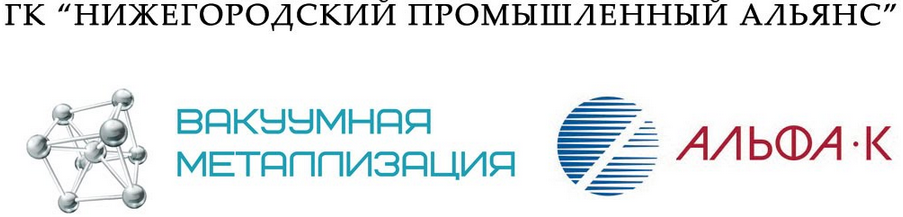       ___________________________________________________________________________тел./факс (831) 211-32-65; 211-32-80E-mail: info@vacuum-metallization.ruю/а: 603000, Россия, Нижний Новгород, ул. Невзоровых д.9; ф/а: 603006, Россия, Нижний Новгород, ул. Лесная д5.ИНН 5262279454 ОГРН 1125262007815 КПП 526201001свидетельство  № 52  004894415							для руководства ООО «Посуда» Коммерческое предложение Наша компания «Вакуумная металлизация» вышла на рынок в 2008 году и зарекомендовала себя как надежный партнер, оказывающий широкий спектр услуг в сфере напыления металлов в вакууме. Используемое нами оборудование (УВМ габаритными размерами 1,5 м. х 3 м.) позволяет наносить практически на любую поверхность такие металлы как: алюминий, медь, золото, никель, хром. Для наглядности в приложении к письму отправляем фото работ.     Ключевое достоинство компании «Вакуумная металлизация» - практическое внедрение передовых технологий подготовки поверхности и металлизации в промышленном оборудовании. Благодаря использованию новейшего автоматического оборудования нам удалось достигнуть высочайшего качества продукции, при этом увеличить производительность и значительно снизить себестоимость.     Наши специалисты имеют высокую квалификацию и способны решать самые сложные технические задачи. За время работы наша компания заслужила репутацию надежного партнёра. В ряду заказчиков – крупные корпоративные клиенты и предприятия среднего и малого бизнеса, которые подтверждают высокую квалификацию компании и достижение поставленных целей.Наши преимущества:+ полностью автоматизированные линии;+ высочайшее качество покрытия;+ гибкие условия сотрудничества;+ богатый опыт работы.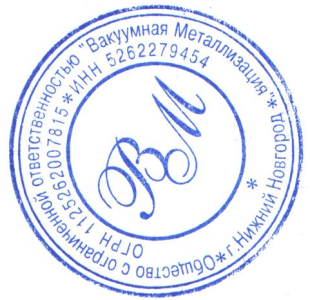 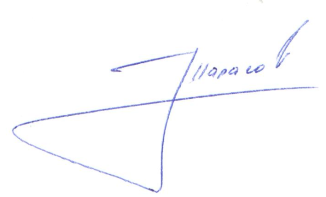 С уважением, 		директор ООО «Вакуумная металлизация»                                                                                   Тарасов Е.М.